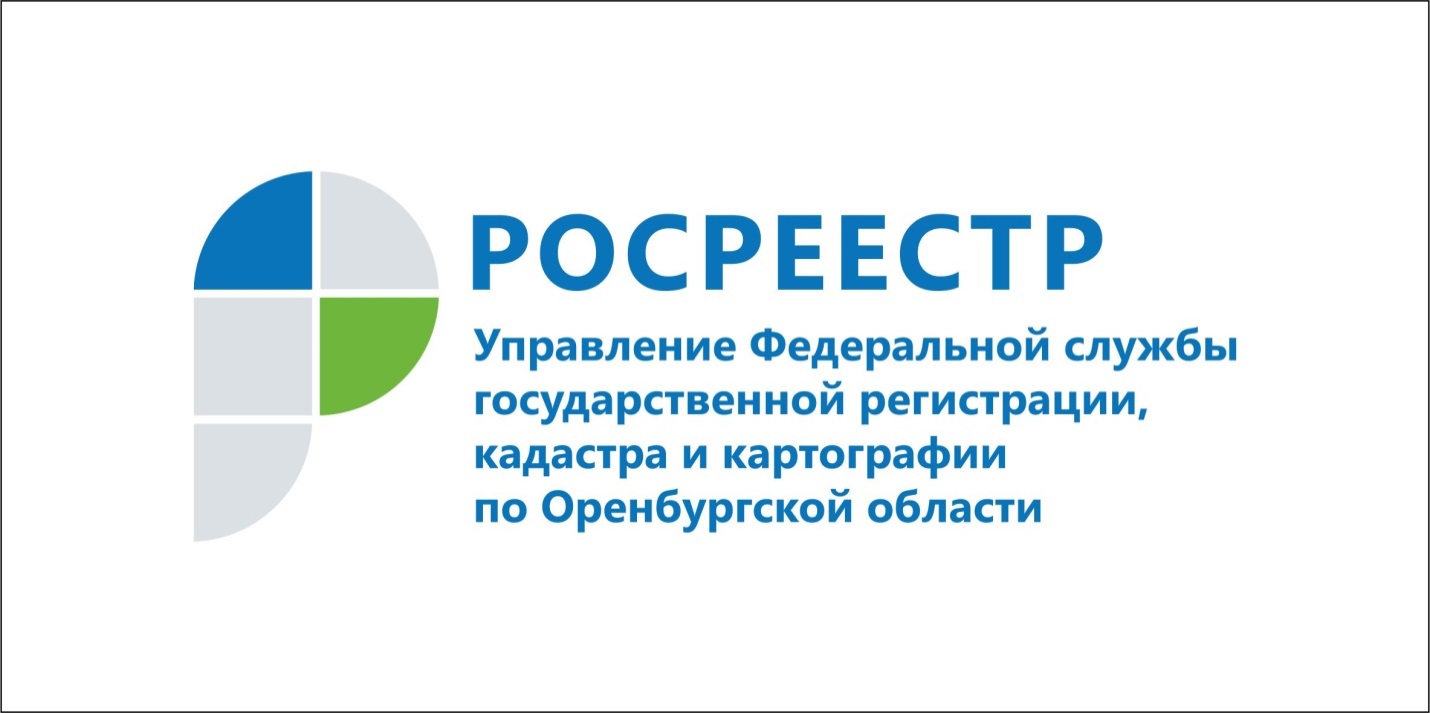 КАДАСТРОВАЯ ОЦЕНКА ПО НОВЫМ ПРАВИЛАМ С 1 сентября 2017 года Оренбургская область перешла на проведение государственной кадастровой оценки в соответствии с новыми правилами13.10.2017С 1 сентября 2017 года Оренбургская область перешла на проведение государственной кадастровой оценки в соответствии с новыми правилами. Соответствующий документ принят правительством области - Постановление Правительства Оренбургской области от 30.08.2017 N 634-п «О дате перехода к проведению государственной кадастровой оценки в соответствии с Федеральным законом от 3 июля 2016 года N 237-ФЗ «О государственной кадастровой оценке».В 2018 году в Оренбургской области будет проводиться государственная кадастровая оценка земель лесного фонда и водного фонда, а в 2019 году оценку проведут в отношении всех остальных объектов недвижимости, находящихся на территории Оренбургской области (Постановление Правительства Оренбургской области от 28.09.2017 N 693-п «О проведении в 2018-2019 годах государственной кадастровой оценки объектов недвижимости (в том числе земельных участков), расположенных на территории Оренбургской области»).До 1 января 2017 года кадастровую стоимость объектов недвижимости определяли независимые оценщики, а утверждали региональные и местные органы власти. С 1 января 2017 года вступил в силу Федеральный закон от 03.07.2016 № 237-ФЗ «О государственной кадастровой оценке». Росреестр участвовал в разработке проекта закона и последовательно выступал за принятие его положений.Согласно новому закону государственная кадастровая оценка будет проводиться во всех субъектах Российский Федерации по новым правилам.Новый закон предусматривает введение института государственных кадастровых оценщиков и передачу полномочий по определению кадастровой стоимости государственным бюджетным учреждениям, которые будут на постоянной основе определять кадастровую стоимость.В сферу функций таких бюджетных учреждений, помимо проведения кадастровой оценки, будут входить также предоставление разъяснений, связанных с определением кадастровой стоимости; рассмотрение обращений об исправлении ошибок, допущенных при определении кадастровой стоимости; сбор, обработка, систематизация и накопление информации, необходимой для определения кадастровой стоимости, в том числе о данных рынка недвижимости, а также информации, использованной при проведении государственной кадастровой оценки и формируемой в результате ее проведения. Эти же бюджетные учреждения по заявлению заинтересованных лиц будут самостоятельно исправлять технические и методологические ошибки, допущенные при определении кадастровой стоимости, что избавит правообладателей недвижимости от необходимости в таких случаях обращаться в комиссии по оспариванию кадастровой стоимости при управлениях Росреестра или в суды. Ответственность за работу новых государственных структур по проведению кадастровой оценки будет возложена на региональные органы власти.В новом законе реализовано также право собственника на подачу в бюджетное учреждение декларации о характеристиках своего объекта недвижимости, которые могут повлиять на объективность определения его кадастровой стоимости. Пресс-служба
Управления Росреестра
по Оренбургской области